ПОСТАНОВЛЕНИЕ                                                                                JОПот 03.12.2018 года                              № 45                                       с.Мендур-Соккон             В соответствии ст.179 ч.2, ст.28 Бюджетного кодекса Российской Федерации от 31.07.1998г. № 145-ФЗ, на основании представления прокуратуры от 13.11.2018г. №07-05-2018 об устранении нарушений бюджетного законодательства, об обеспечении доступа к информации о деятельности органов местного самоуправления, Глава администрации ПОСТАНОВЛЯЕТ:Внести изменения в Муниципальную программу «Комплексное развитие территории Мендур-Сокконского сельского поселения» на 2015-2020г.г., а именно раздел «ресурсное обеспечение программы» читать в следующей редакции: «Общий объем расходов за счет всех источников на реализацию программы составит 5294,72 тыс. рублей.            Объем бюджетных ассигнований за счет средств местного бюджета на реализацию программы составит 5294,72 тыс. рублей, в том числе по годам реализации программы:2015 год –  758,50 тыс. рублей;                         
2016 год –  812,86 тыс. рублей;                        
2017 год –  1026,28 тыс. рублей;   2018 год –  1027,99 тыс. рублей;   2019 год – 834,61 тыс. рублей;      2020 год – 834,48 тыс. рублей;                        
   На реализацию программы планируется привлечь:            
   средства федерального бюджета в объеме  0,00 тыс. рублей;                                                   средства республиканского бюджета Республики Алтай в объеме   тыс. рублей;                                                  
 средства бюджета муниципального образования «Усть-Канский район»                 (межбюджетные трансферты сельскому поселению) 0 тыс. рублей;
средства из иных источников в  объеме   тыс. рублей    Контроль за исполнением настоящего постановления оставляю за собойПостановление вступает в силу с момента его подписания.Глава Мендур-Сокконскогосельского поселения                                                                      Бырышкаков А.В.                            Приложение № 1К Постановлению Главы МО Мендур-Сокконское сельское поселение                                          от 07.11.2016г. № ______ПАСПОРТМУНИЦИПАЛЬНОЙ ПРОГРАММЫ МУНИЦИПАЛЬНОГО ОБРАЗОВАНИЯ                      Мендур-Сокконское сельское поселениеХарактеристика социально-экономического развития  муниципального образования  Мендур-Сокконское сельское поселение.      Мендур-Сокконское  сельское поселение – из одного населенного пункта: село Мендур-Соккон. Ведущее место в структуре экономики занимает сельское хозяйство, объем производства, продукции которого составляет 95% от общего объема производимой продукции. Немаловажное влияние на экономику поселения оказывают предприятия торговли. Общая протяженность дорог в границах населенных пунктов общего пользования составляет 60 км.  Численность сельского поселения на 01.01.2016г. составила 865 человек. Демографическая ситуация в поселении продолжает оставаться сложной.  В 2010г. принят ряд правительственных и региональных программ, направленных на стимулирование рождаемости и реализацию приоритетных национальных программ в сфере здравоохранения, жилищного строительства, и других направлениях по улучшению качества жизни населения, что в свою очередь может привести к сокращению естественной убыли населения. Прогноз демографических показателей МО Мендур-Сокконское сельское поселениеПрогноз возрастной структуры населенияМО Мендур-Сокконское сельское поселениеПрогноз занятости и безработицыСтруктура занятости населенияII. Цели, задачи и целевые показатели муниципальной программы (в целом по муниципальной программе).Основные приоритеты муниципальной политики обозначены Приоритетными направлениями социально-экономического развития МО Мендур-Сокконское сельское поселение на период до 2020 года, Программе социально-экономического развития  МО Мендур-Сокконское сельское поселение на 2015-2020 годы,  где указаны тактические цели. Повышение эффективности и более высокие темпы роста  социально-экономического развития   МО Мендур-Сокконское сельское поселение требуют совершенствование  социально-экономической политики, механизмов государственного и муниципального регулирования,  повышения эффективности деятельности исполнительных органов муниципальной власти. Исходя из изложенного, целью программы является развитие территории сельского поселения, которая планируется к достижению в рамках реализации стратегических задач:  Развитие экономического и налогового потенциала; Устойчивое развитие систем жизнеобеспечения; Развитие социально-культурной сферы.Для оценки реализации мероприятий программы применены показатели, которые установлены на основе:показателей для оценки эффективности деятельности органов местного самоуправления;показателей прогноза социально-экономического развития Мендур-Сокконское сельское поселение;целевых показателей (индикаторов) государственной программы Республики Алтай, муниципальной программы муниципального района в соответствующей сфере социально-экономического развития.финансовым планом, устанавливающим предельные объемы бюджетных ассигнований по муниципальным программам.Сведения о составе и значениях целевых показателей приведены в приложении № 1 к муниципальной программе.III. Сроки реализации муниципальной программы.Срок реализации муниципальной программы: 2015 - 2020 годы.Срок определен, исходя из необходимости синхронизации достижения цели и решения задач, предусмотренных муниципальными программами.IV. Сведения о подпрограммах муниципальной программыДостижение поставленных задач программы будет осуществляться в рамках подпрограмм:«Развитие экономического и налогового потенциала»; «Устойчивое развитие систем жизнеобеспечения»; «Развитие социально-культурной сферы».1. Подпрограмма «Развитие экономического и налогового потенциала»Паспорт подпрограммы муниципальной программыЦели, задачи и целевые показатели подпрограммыЦелью подпрограммы является развитие экономического и налогового потенциала. Для достижения поставленной цели в рамках подпрограммы необходимо решить следующие задачи:1) Создание условий для развития реального сектора;2) Обеспечение эффективного управления муниципальными финансами;3) Обеспечение эффективного управления муниципальным имуществом.Сведения о значениях целевых показателей программы по годам ее реализации представлены в приложении № 1 к программе.Основные мероприятия муниципальной подпрограммыВ рамках подпрограммы реализуются  основное мероприятие:Развитие экономического и налогового потенциалаПеречень основных мероприятий подпрограммы с указанием исполнителей, непосредственных результатов и целевых показателей, для  достижения которых реализуется основное мероприятие, представлен в приложении № 2 к программе.Меры  государственного и муниципального  регулированияНормативное правовое регулирование  создания условий для развития реального сектора основывается на Конституции Российской Федерации и осуществляется федеральными законами, принимаемыми в соответствии с ними иными нормативными правовыми актами Российской Федерации, законами и иными нормативными правовыми актами субъектов Российской Федерации, нормативно-правовыми актами МО Мендур-Сокконское сельское поселение.В целях реализации мероприятий  подпрограммы предусматриваются следующие меры:по обеспечению финансовой поддержки субъектов малого и среднего предпринимательства;по обеспечению имущественной поддержки субъектов малого и среднего предпринимательства;по обеспечению информационной поддержки субъектов малого и среднего предпринимательства;по обеспечению консультационной поддержки субъектов малого и среднего предпринимательства;Закон Республики Алтай от 25 июня 2003 года № 12-34 «О государственной поддержке агропромышленного комплекса Республики Алтай» устанавливает основы осуществления государственной поддержки агропромышленного комплекса Республики Алтай в целях развития производства, переработки сельскохозяйственной продукции, а также производственно-технического обслуживания и материально-технического обеспечения сельскохозяйственного производства за счет средств республиканского бюджета Республики Алтай.         На основании Постановления Правительства Республики  Алтай от  19 марта 2013 года №73 «Об утверждении Порядков  субсидий предоставления  сельскохозяйственным товаропроизводителям из республиканского и федерального бюджетов:-на поддержку племенного животноводства;-на поддержку отдельных подотраслей  растениеводства;-на возмещение части затрат по наращиванию маточного поголовья овец и коз, поголовье северных оленей, маралов и мясных табунных лошадей;-на оказание несвязанной поддержки в области растениеводства;-на возмещение части затрат на  (килограмм) реализованного товарного молока;-на возмещение части затрат на уплату процентов по кредитам, полученным в российских кредитных организациях, и займам, полученным сельскохозяйственных кредитных  кооперативах.-субсидии  на приобретение  техники и оборудования       В Республике Алтай налажена практика заключения трехсторонних соглашений между сельскохозяйственными товаропроизводителями, муниципальными образованиями Республики Алтай  и Министерством сельского хозяйства Республики Алтай (далее - соглашение). Предметом соглашений является взаимодействие сторон, направленное на выполнение показателей республиканской целевой программы «Развитие агропромышленного комплекса Республики Алтай на 2011-2017 годы», утвержденной постановлением Правительства Республики Алтай от 8 ноября 2010 года № 243  (далее – республиканская программа) и государственная поддержка сельскохозяйственных товаропроизводителей Республики Алтай  (далее – сельхозтоваропроизводители)  по отраслям сельскохозяйственного производства путем выплат субсидий из федерального бюджета и республиканского бюджета Республики Алтай.Законом Республики Алтай от 21 ноября 2003 года  № 16-1 «О налоге на имущество организаций на территории Республики Алтай» установлена налоговая ставка по налогу на имущество организаций в размере 0 % от налоговой базы в отношении организаций, осуществляющих производство, переработку и хранение сельскохозяйственной продукции при условии, что выручка от указанных видов деятельности составляет не менее 70 % от реализации продукции (выполненных работ, оказанных услуг).В рамках реализации задачи по повышению эффективности управления муниципальными финансами планируется применение таких мер регулирования, как правовое регулирование, которое предусматривает формирование и развитие нормативной правовой базы, регулирующей бюджетный процесс в МО  сельское поселение. В рамках правового регулирования в сфере повышения эффективности бюджетных расходов планируется разработка ежегодно либо по необходимости:а) решений МО Мендур-Сокконское сельское поселениео бюджете МО Мендур-Сокконское  сельское поселение на очередной финансовый год и плановый период;о внесении изменений в Решение МО Мендур-Сокконское  сельское поселение о местном бюджете МО Мендур-Сокконское  сельское поселение на очередной финансовый год и плановый период;о внесении изменений в Решение МО Мендур-Сокконское  сельское поселение «О бюджетном процессе »;об исполнении бюджета МО Мендур-Сокконское сельское поселение за отчетный финансовый год;б) постановлений Администрации МО Мендур-Сокконское сельское поселение:об основных направлениях бюджетной и налоговой политики МО Мендур-Сокконское сельское поселение;о мерах по реализации решения МО Мендур-Сокконское  сельское поселение о бюджете МО Мендур-Сокконское  сельское поселение на очередной финансовый год и плановый период;о порядке составления проектов бюджета МО Мендур-Сокконское сельское поселение на очередной финансовый год и плановый период;о проведении оценки качества организации и осуществления бюджетного процесса муниципальных образований в МО Мендур-Сокконское сельское поселение.В рамках реализации задачи по обеспечению сбалансированности и устойчивости бюджетной системы МО Мендур-Сокконское  сельское поселение планируется применение таких мер регулирования, как правовое регулирование, которое предусматривает формирование и развитие нормативной правовой базы, регулирующей бюджетный процесс в МО Мендур-Сокконское сельское поселение. в) распоряжений и постановлений администрации МО «Усть-Канский район»:об утверждении методических рекомендаций по расчету нормативных затрат по представлению муниципальными учреждениями  МО «Усть-Канский район» муниципальных услуг (выполнению работ); об утверждении порядка и методики планирования обоснований бюджетных ассигнований районного бюджета МО «Усть-Канский район»;об утверждении методики расчета прогноза поступления налоговых и неналоговых доходов при составлении проекта районного бюджета МО «Усть-Канский район»;Оценка применения мер государственного регулирования представлена в приложении № 3 к программе.Сведения о публичных нормативных обязательствахВ рамках подпрограммы публичные нормативные обязательства не реализуются.Сведения о средствах федерального бюджета и республиканского бюджета Республики Алтай, использование которых предполагается в рамках реализации основных мероприятий муниципальной программы в рамках подпрограммыВ рамках реализации подпрограммы средства федерального и республиканского  бюджета привлекаются по следующим направлениям:Прогнозная (справочная) оценка ресурсного обеспечения реализации программы за счет средств федерального и республиканского бюджетов представлена в приложении № 6 к программе.Сведения об участии организаций, включая данные о прогнозных расходах указанных организаций на реализацию подпрограммыВ реализации целей и задач подпрограммы принимают участие:1) инвесторы;2) промышленные предприятия;   3) учреждения и организации вне зависимости от организационно-правовой формы.   4) субъекты малого и среднего предпринимательства включая крестьянские (фермерские) хозяйства;5) личные подсобные хозяйства.2. Подпрограмма «Устойчивое развитие систем жизнеобеспечения»Паспорт подпрограммы муниципальной программыЦели, задачи и целевые показатели подпрограммыЦелью подпрограммы является: Устойчивое развитие систем жизнеобеспечения.Для достижения поставленной цели в рамках подпрограммы необходимо решить следующие задачи:1) Повышение уровня благоустройства территории;2) Обеспечение безопасности населения.Сведения о значениях целевых показателей программы по годам ее реализации представлены в приложении № 1 к программе.Основные мероприятия муниципальной программыВ рамках подпрограммы реализуются следующие основные мероприятия:Перечень основных мероприятий подпрограмм с указанием исполнителей, непосредственных результатов и целевых показателей, для  достижения которого реализуется основное мероприятие, представлен в приложении № 2 к программе.Меры  государственного и муниципального  регулированияНормативное правовое регулирование  создания условий для развития реального сектора основывается на Конституции Российской Федерации и осуществляется федеральными законами, принимаемыми в соответствии с ними иными нормативными правовыми актами Российской Федерации, законами и иными нормативными правовыми актами субъектов Российской Федерации, нормативно-правовыми актами МО Мендур-Сокконское сельское поселение.В целях реализации мероприятий  подпрограммы предусматриваются следующие меры:Оценка применения мер государственного регулирования представлена в приложении № 3 к программе.Сведения о публичных нормативных обязательствахВ рамках подпрограммы публичные нормативные обязательства не реализуются.Сведения о средствах федерального бюджета и республиканского бюджета Республики Алтай, использование которых предполагается в рамках реализации основных мероприятий муниципальной программы в рамках подпрограммыВ рамках реализации подпрограммы средства федерального и республиканского  бюджета привлекаются по следующим направлениям:Прогнозная (справочная) оценка ресурсного обеспечения реализации программы за счет средств федерального и республиканского бюджетов представлена в приложении № 6 к программе.Сведения об участии организаций, включая данные о прогнозных расходах указанных организаций на реализацию подпрограммыВ реализации целей и задач подпрограммы принимают участие   1) учреждения и организации вне зависимости от организационно-правовой формы.   2) субъекты малого и среднего предпринимательства включая крестьянские (фермерские) хозяйства;    3)  население.3. Подпрограмма «Развитие социально-культурной сферы»Паспорт подпрограммы муниципальной программыЦели, задачи и целевые показатели подпрограммыЦелью подпрограммы является: Развитие социальной сферы.Для достижения поставленной цели в рамках подпрограммы необходимо решить следующие задачи:1) Развитие культуры и молодежной политики;2)Развитие физической культуры и спорта;Сведения о значениях целевых показателей программы по годам ее реализации представлены в приложении № 1 к программе.Основные мероприятия муниципальной программыВ рамках подпрограммы реализуются следующие основные мероприятия:Перечень основных мероприятий подпрограмм с указанием исполнителей, непосредственных результатов и целевых показателей, для  достижения которого реализуется основное мероприятие, представлен в приложении № 2 к программе.Меры  государственного и муниципального  регулированияНормативное правовое регулирование  создания условий для развития реального сектора основывается на Конституции Российской Федерации и осуществляется федеральными законами, принимаемыми в соответствии с ними иными нормативными правовыми актами Российской Федерации, законами и иными нормативными правовыми актами субъектов Российской Федерации, нормативно-правовыми актами МО  Мендур-Сокконское сельское поселение.В целях реализации мероприятий  подпрограммы предусматриваются следующие меры:Оценка применения мер государственного регулирования представлена в приложении № 3 к программе.Сведения о публичных нормативных обязательствахВ рамках подпрограммы публичные нормативные обязательства не реализуются.Сведения о средствах федерального бюджета и республиканского бюджета Республики Алтай, использование которых предполагается в рамках реализации основных мероприятий муниципальной программы в рамках подпрограммыВ рамках реализации подпрограммы средства федерального и республиканского  бюджета привлекаются по следующим направлениям:Прогнозная (справочная) оценка ресурсного обеспечения реализации программы за счет средств федерального и республиканского бюджетов. Сведения об участии организаций, включая данные о прогнозных расходах указанных организаций на реализацию подпрограммыВ реализации целей и задач подпрограммы принимают участие:   1) учреждения и организации вне зависимости от организационно-правовой формы.2)  население.V. Сведения об аналитических ведомственных целевых программах, включенных в состав муниципальной  программыВ рамках муниципальной программы будет реализовываться аналитическая ведомственная целевая программа «Повышение эффективности управления в Администрации МО Мендур-Сокконское  сельское поселение (далее-ведомственная целевая программа), разработанная в соответствии с постановлением  Главы Администрации МО Мендур-Сокконское сельское поселение №56  от 29.10.2014          «Об утверждении Положения о разработке, утверждении и реализации ведомственных целевых программ».   Главной целью ведомственной целевой программы является повышение эффективности деятельности структурных подразделений.Ведомственная целевая программа представляет собой увязанный по ресурсам и срокам осуществления комплекс  экономических  мероприятий, обеспечивающих эффективное решение следующих задач: 1) обеспечение деятельности персонала;2) повышение уровня знаний специалистов.    Ведомственная целевая программа реализуется в период с 2015 по 2017 годы без разделения на этапы.Целевые показатели:доля финансовой обеспеченности деятельности муниципальных служащих в процентах от установленных норм;доля муниципальных служащих, повысивших квалификацию, от общего числа муниципальных служащих;доля материально-технической обеспеченности деятельности муниципальных служащих в процентах от установленных норм.VI. Анализ рисков реализации муниципальной программы и описание мер управления рисками реализации муниципальной программыНа основе анализа социально-экономического развития муниципального образования за последние годы выявился ряд основных рисков, которые напрямую зависят от социально – экономического развития муниципального образования.Внутренние риски:1) неэффективность управления и организации процесса реализации программы;2) неэффективное использование бюджетных средств;3) недостаточный профессиональный уровень кадров среднего и высшего звена, необходимый для эффективной реализации мероприятий программы;4) отсутствие или недостаточность межведомственной координации в ходе реализации программы.Меры управления внутренними рисками:1) разработка и внедрение эффективной системы контроля и управления реализацией программных положений и мероприятий, оценки эффективности использования бюджетных средств;2) мониторинг результативности и эффективности реализации муниципальной программы;3)  проведение подготовки и переподготовки кадров;4) разработка мер по межведомственной координации в ходе реализации муниципальной программы.Внешние риски:1) снижение темпов экономического роста (снижение значимости республики в масштабах развития страны, значительный ежегодный рост тарифов на услуги естественных монополий и др.);2) ухудшение внутренней и внешней конъюнктуры, усиление инфляции, кризис банковской системы, снижение объемов финансирования муниципальной программы, отсутствие полного финансирования, нехватка оборотных средств на развитие бизнеса и ограниченный доступ к кредитным ресурсам;3) социально - демографическая ситуация в муниципальном образовании (дефицит трудоспособных трудовых ресурсов);4) риски природного характера. 5) слабая ресурсная база (техническая, производственная, финансовая) субъектов малого предпринимательства.Меры управления внешними рисками:1) проведение комплексного анализа внешней и внутренней среды исполнения муниципальной программы, при необходимости  пересмотр критериев оценки и отбора мероприятий муниципальной программы;2) стимулирование развития микрокредитования, расширение сети микрофинансовых организаций, расширение кредитных продуктов, подготовка и проведение мероприятий по повышению инвестиционной привлекательности мероприятий муниципальной программы для частных инвесторов;3) оперативное внесение изменений в муниципальную программу, при возникновении негативных факторов влияющих на достижение целевых показателей муниципальной программы;4) проведение подготовки и переподготовки кадров.VII. Ресурсное обеспечение муниципальной программыОбщий объем бюджетных ассигнований на реализацию программы составит 4975,66 тыс. рублей.Объем бюджетных ассигнований за счет средств местного бюджета на реализацию программы составит 4043,38 тыс. рублей, в том числе по годам реализации программы:2015 год – 720,01тыс. рублей;2016 год –720,01 тыс. рублей;                         
2017 год –966,28тыс. рублей; (справочно)                       
2018 год –967,99 тыс. рублей; (справочно)2019 год –834,61 тыс. рублей; (справочно) 2020 год –834,48 тыс. рублей; (справочно)         
На реализацию программы планируется привлечь:                                      
средства сельских поселений в объеме тыс. рублей; Сведения о ресурсном обеспечении реализации программы за счет средств республиканского бюджета Республики Алтай по годам реализации программы и соисполнителям представлено в приложение № 4 к программе.Прогнозная (справочная) оценка ресурсного обеспечения реализации программы по годам реализации программы за счет всех источников финансирования представлена в  приложении № 5 к программе.VIII. Ожидаемые конечные результаты реализации муниципальной программыПо итогам реализации муниципальной программы в 2020 году планируется:Обеспечить темп роста налоговых поступлений в бюджет поселения 100 %;Охватить территорию поселения мероприятиями по благоустройству 60 %Охват населения услугами культуры составит 72 %;Удельный вес населения, систематически занимающиеся физической культурой и спортом 30 %;Количество мероприятий, проведенных поселением по безопасности населения 6 ед.Приложение 1Сведения о составе и значениях целевых показателей муниципальной программы поселения	Приложение 2Перечень основных мероприятий муниципальной программы поселенияПриложение 3Оценка применения мер государственного и муниципального регулирования в сфере реализации муниципальной программы поселенияПриложение 4Ресурсное обеспечение реализации муниципальной программы поселенияПриложение 5Прогнозная (справочная) оценка ресурсного обеспечения реализации муниципальной программы за счет всех источников финансированияРоссияРеспублика АлтайУсть-Канский районМуниципальное образование Мендур-Сокконскоесельское поселение649457 Республика Алтай Усть-Канский район с.Мендур-Сокконул.Казакова, 23,Тел. 29-5-42факс 29-5-19РоссияАлтай РеспубликанынКан-Оозы аймактынМендур-Соккон jурттын муниципал тозолмози ,649457 Алтай РеспубликаКан-Оозы аймакМендур-Соккон 1уртКазакова ором,23,Тел. 29-5-42факс 29-5-19                                       Наименование муниципальной программы (далее также - программа) Комплексное развитие территории Мендур-Сокконского сельского поселения Администратор программы Администрация МО Мендур-Сокконское СПСроки реализации программы 2015-2020 годы                                         Цель программы  Развитие территории сельского поселенияЗадачи программы  Задача №1. Развитие экономического и налогового потенциала  Задача №2. Устойчивое развитие систем жизнеобеспечения Задача №3. Развитие социально-культурной сферыОбеспечивающая подпрограммы, включенные в состав программыПовышение эффективности муниципального  управления  администрации  МО  Мендур-Сокконское СП на 2015-2020 гг.Подпрограммы программы Развитие экономического и налогового потенциала  Устойчивое развитие систем жизнеобеспеченияРазвитие социально-культурной сферыЦелевые показатели программыТемп роста налоговых поступлений в бюджет поселения, 102 %;Охват территории поселения мероприятиями по благоустройству, 50 %Охват населения услугами культуры, 65%;Удельный вес населения, систематически занимающиеся физической культурой и спортом,25%;Количество мероприятий, проведенных поселением по безопасности населения, 4 ед.Ресурсное обеспечение программыОбщий объем расходов за счет всех источников на реализацию программы составит 5294,72 тыс. рублей.Объем бюджетных ассигнований за счет средств местного бюджета на реализацию программы составит 5294,72 тыс. рублей, в том числе по годам реализации программы:2015 год –  758,50 тыс. рублей;                         
2016 год –  812,86 тыс. рублей;                        
2017 год –  1026,28 тыс. рублей;   2018 год –  1027,99 тыс. рублей;   2019 год – 834,61 тыс. рублей;   2020 год – 834,48 тыс. рублей;                        
На реализацию программы планируется привлечь:            
средства федерального бюджета в объеме  0,00 тыс. рублей;                                                  средства республиканского бюджета Республики Алтай в объеме   тыс. рублей;                                                  
средства бюджета муниципального образования «Усть-Канский район» (межбюджетные трансферты сельскому поселению) 0 тыс. рублей;
средства из иных источников в  объеме   тыс. рублей                                              Ожидаемые конечные результаты реализации программыПо итогам реализации муниципальной программы в 2020 году планируется:Обеспечить темп роста налоговых поступлений в бюджет поселения 100 %;Охватить территорию поселения мероприятиями по благоустройству 60 %Охват населения услугами культуры составит 72 %;Удельный вес населения, систематически занимающиеся физической культурой и спортом 30 %;Количество мероприятий, проведенных поселением по безопасности населения 6 ед.Показатели01.01.2018 г.2019 г.2020 г.Численность постоянного населения (на начало года)865870875Родившихся, человек131112Умерших, человек444Число прибывших , человек171820Число выбывших, человек677Естественный прирост, человек41021Миграционный прирост (убыль),41021Средняя продолжительность656565Показатели2018 г.2018 г.2019 г.2019 г.2020 г.2020 г.Показателичел.доля, %чел.доля, %чел.доля, %Моложе трудоспособного28631,4029031,6729031,67Трудоспособное 43356,9844056,7644556,76Старше трудоспособного14611,6314011,5610011,56Наименование показателя2018г.2019 г.2020 г.Численность постоянного населения, чел865870875Численность экономически активного431435435Из них: занято в экономике9499103Безработные325350340Численность официально зарегистрированных, человек151012Уровень общей безработицы, %33,833,332,1Уровень зарегистрированной безработицы, %0,20,10,2Показатели2018 г.Доля, %2019 г.Доля, %2020 г.%Доля, %Занято в экономике, всего201100220100235100В том числеПромышленность52,573,293,8Сельское хозяйство5225,95625,56025,5Транспорт и связь21,031,441,7Торговля и общественное питание2311,42511,42611,1ЖКХ10,520,920,9Здравоохранение и физическая культура115,5115,5105Образование, культура и искусство11055,511055,511055Туризм104,9156,828,5Прочие отрасли52,552,55,02,5Наименование подпрограммы муниципальной программы поселения (далее -подпрограмма)     Развитие экономического и налогового потенциалаНаименование муниципальной программы поселения, в состав которой входит подпрограммаКомплексное развитие территории Мендур-Сокконского сельского поселенияСроки реализации     
подпрограммы      2015 - 2020 годы                                         Цель подпрограммы Развитие экономического и налогового потенциала Задачи подпрограммы   Создание условий для развития реального сектора; Обеспечение эффективного управления муниципальными финансами;Обеспечение эффективного управления муниципальным имуществомЦелевые        
показатели     
программы      Доля налоговых и неналоговых поступлений в общем объеме доходов бюджета 100 %;Прирост поголовья скота, в т.ч. крупного рогатого скота, овец и коз,102 %;Темп роста поступлений от арендных платежей, --%;Ресурсное      
обеспечение    
подпрограммы      Общий объем бюджетных ассигнований на реализацию подпрограммы составит 00тыс. рублей.Объем бюджетных ассигнований за счет средств местного бюджета на реализацию программы составит  00 тыс. рублей, в том числе по годам реализации программы:2015 год -  00 тыс. рублей;                         
2016 год -  00 тыс. рублей;                        
2017 год - 00 тыс. рублей, (справочно)2018 год -  00 тыс. рублей; (справочно)                      2019 год -  00 тыс. рублей; (справочно)                      2020 год -  00 тыс. рублей; (справочно) реализацию программы планируется привлечь: средства бюджета  муниципального образования  Мендур-Сокконское сельское поселение 00 тыс. рублей;Наименование подпрограммы муниципальной программы поселения (далее -подпрограмма)     Устойчивое развитие систем жизнеобеспеченияНаименование муниципальной программы поселения, в состав которой входит подпрограммаКомплексное развитие территории сельского поселения  Мендур-Сокконское сельское поселениеСроки реализации     
подпрограммы      2015 - 2020 годы         Цель подпрограммы  Устойчивое развитие систем жизнеобеспеченияЗадачи подпрограммы   Обеспечение развития благоустройства населения;Обеспечение безопасности населения.Целевые        
показатели     
программы      Доля объектов, которым присвоены адреса в общей численности объектов подвергшихся адресации;Наличие утвержденных правил благоустройства территории, имеются.Уменьшение количества пожаров на  территории поселения,  к предыдущему году.Ресурсное      
обеспечение    
подпрограммы      Объем бюджетных ассигнований за счет средств местного бюджета на реализацию программы составит -  228,8        тыс. рублей, в том числе по годам реализации программы:2015 год -  37,40 тыс. рублей;                         
2016 год –  71,40 тыс. рублей;                        
2017 год – 60,00 тыс. руб.  (справочно)  2018 год -  60,00 тыс. руб.  (справочно) 2019 год -  00тыс. руб. (справочно)     2020 год -  00 тыс. руб.  (справочно)                                                                                       
На реализацию программы планируется привлечь:  средства бюджета   муниципального образования Мендур-Сокконское сельское поселение 228,8    тыс. руб.;Наименование подпрограммы муниципальной программы поселения (далее -подпрограмма)       Развитие социально-культурной сферыНаименование муниципальной программы поселения, в состав которой входит подпрограмма Комплексное развитие территории  Мендур-Сокконское сельского поселенияСроки реализации     
подпрограммы      2015 - 2020 годы                                         Цель подпрограммы    Развитие социально-культурной сферыЗадачи подпрограммы   Развитие культуры и молодежной политики; Развитие физической культуры и спорта;Целевые        
показатели     
программы      Количество проведенных  культурно-массовых мероприятий;Количество человек, систематически занимающиеся физической культурой и спортом;Доля молодых людей, участвующие в мероприятиях поселения.Ресурсное      
обеспечение    
подпрограммы      Общий объем бюджетных ассигнований на реализацию подпрограммы состав   5065,92 тыс. рублей.Объем бюджетных ассигнований за счет средств местного бюджета на реализацию программы составит 5065,92 тыс. рублей, в том числе по годам реализации программы:2015 год – 721,10  тыс. рублей;                         
2016 год – 741,46 тыс. рублей;                        
2017 год -  966,28 тыс. руб. (справочно)     2018 год -  967,99 тыс. руб.   (справочно)                      2019 год -  834,61 тыс. руб.    (справочно)                     2020 год -  834,48 тыс. руб.  (справочно)                  На реализацию программы планируется привлечь:            
средства бюджета муниципального образования  Мендур-Сокконское сельское поселение  5065,92 тыс. рублей;к муниципальной программе МО Мендур-Сокконское сельское поселение                                         «Развитие территории сельского поселения» № п/пНаименование целевого показателяЕдиница измеренияЗначения целевых показателейЗначения целевых показателейЗначения целевых показателейЗначения целевых показателейЗначения целевых показателейЗначения целевых показателей№ п/пНаименование целевого показателяЕдиница измеренияотчетный (2016) год2017 год2018 год2018 год2019 год2020год№ п/пНаименование целевого показателяЕдиница измеренияотчетоценкапрогнозпрогнозпрогнозпрогноз1Темп роста налоговых поступлений в бюджет поселения%2Охват территории поселения мероприятиями по благоустройству%3Охват населения услугами культуры%6570707070704Удельный вес населения, систематически занимающиеся физической культурой и спортом%2529303030305Количество мероприятий, проведенных поселением по безопасности населенияЕд.4666661.1Доля налоговых и неналоговых поступлений в общем объеме доходов бюджета%1.2Прирост поголовья скота, в т.ч. крупного рогатого скота, овец и коз%1021021021021021171.3Темп роста поступлений от арендных платежей%2.1Доля объектов которым присвоены адреса в общей численности объектов подвергшихся адресации%2.2Наличие утвержденных правил благоустройства территорииимеютсяимеютсяимеютсяимеютсяимеютсяимеютсяимеются2.3Уменьшение количества пожаров на  территории поселения% к предыдущему году5050505050503.1Количество проведенных  культурно-массовых мероприятийед.3636363636364.1Количество человек, систематически занимающиеся физической культурой и спортомчел4505505505505505505.1Доля молодых людей, участвующие в мероприятиях поселения%404948484848к муниципальной программе МО Мендур-Сокконское  сельское поселение                                         «Развитие территории сельского поселения» № п/пНаименование основного мероприятияОтветственный исполнитель Срок выполненияЦелевой показатель (показатели подпрограммы)Муниципальная программа поселения (в целом, без распределения по подпрограммам)Муниципальная программа поселения (в целом, без распределения по подпрограммам)Муниципальная программа поселения (в целом, без распределения по подпрограммам)Муниципальная программа поселения (в целом, без распределения по подпрограммам)1Аналитическая ведомственная целевая программа "«Повышение эффективности управления в Администрации МО  Мендур-Сокконское сельское поселение.ХХПодпрограмма 1 Развитие экономического и налогового потенциала Подпрограмма 1 Развитие экономического и налогового потенциала Подпрограмма 1 Развитие экономического и налогового потенциала Подпрограмма 1 Развитие экономического и налогового потенциала 1.1 Развитие экономического и налогового потенциалаМО  Мендур-Сокконское сельское поселение2020 Прирост поголовья скота, вт.ч. КРС, овец и коз.Доля налоговых и неналоговых поступлений в общем объеме доходов бюджетаТемп роста поступлений от арендных платежей.Подпрограмма 2 Устойчивое развитие систем жизнеобеспеченияПодпрограмма 2 Устойчивое развитие систем жизнеобеспеченияПодпрограмма 2 Устойчивое развитие систем жизнеобеспеченияПодпрограмма 2 Устойчивое развитие систем жизнеобеспечения2.1 Устойчивое развитие систем жизнеобеспеченияМО  Мендур-Сокконское сельское поселение2020Доля объектов которым присвоены адреса в общей численности объектов подвергшихся адресации, %;Наличие утвержденных правил благоустройства территории, имеются Уменьшение количества пожаров на  территории поселения, % к предыдущему году.Подпрограмма 3  Развитие социально-культурной сферыПодпрограмма 3  Развитие социально-культурной сферыПодпрограмма 3  Развитие социально-культурной сферыПодпрограмма 3  Развитие социально-культурной сферы3.1. Развитие социально-культурной сферыМО   Мендур-Сокконское сельское поселение2020Количество проведенных  культурно-массовых мероприятий;Количество человек, систематически занимающиеся физической культурой и спортом,      чел.;Доля молодых людей, участвующие в мероприятиях поселения.к муниципальной программе МО Мендур-Сокконское сельское поселение                                         «Развитие территории сельского поселения» № п/пНаименование меры                                        государственного и муниципального регулированияПоказатель применения мерыФинансовая оценка результатаФинансовая оценка результатаФинансовая оценка результатаФинансовая оценка результатаФинансовая оценка результатаЦелевой показатель подпрограммы, для достижения которого реализуется мера муниципального регулирования№ п/пНаименование меры                                        государственного и муниципального регулированияПоказатель применения мерыочередной годпервый год планового периодавторой год планового периода…год завершения действия программыЦелевой показатель подпрограммы, для достижения которого реализуется мера муниципального регулированияПодпрограмма  1  Развитие экономического и налогового потенциалаПодпрограмма  1  Развитие экономического и налогового потенциалаПодпрограмма  1  Развитие экономического и налогового потенциалаПодпрограмма  1  Развитие экономического и налогового потенциалаПодпрограмма  1  Развитие экономического и налогового потенциалаПодпрограмма  1  Развитие экономического и налогового потенциалаПодпрограмма  1  Развитие экономического и налогового потенциалаПодпрограмма  1  Развитие экономического и налогового потенциала1.11.2…Подпрограмма 2 Устойчивое развитие систем жизнеобеспеченияПодпрограмма 2 Устойчивое развитие систем жизнеобеспеченияПодпрограмма 2 Устойчивое развитие систем жизнеобеспеченияПодпрограмма 2 Устойчивое развитие систем жизнеобеспеченияПодпрограмма 2 Устойчивое развитие систем жизнеобеспеченияПодпрограмма 2 Устойчивое развитие систем жизнеобеспеченияПодпрограмма 2 Устойчивое развитие систем жизнеобеспеченияПодпрограмма 2 Устойчивое развитие систем жизнеобеспечения2.12.2……Подпрограмма 3  Развитие социально-культурной сферыПодпрограмма 3  Развитие социально-культурной сферыПодпрограмма 3  Развитие социально-культурной сферыПодпрограмма 3  Развитие социально-культурной сферыПодпрограмма 3  Развитие социально-культурной сферыПодпрограмма 3  Развитие социально-культурной сферыПодпрограмма 3  Развитие социально-культурной сферыПодпрограмма 3  Развитие социально-культурной сферы………к муниципальной программе МО Мендур-Сокконское  сельское поселение                                         «Развитие территории сельского поселения» СтатусНаименование муниципальной программы поселения, подпрограммы, основного мероприятияКод муниципальной программыКод муниципальной программыКод муниципальной программыКод бюджетной классификацииКод бюджетной классификацииКод бюджетной классификацииКод бюджетной классификацииКод бюджетной классификацииРасходы  бюджета  МО с Мендур-Сокконское поселение, тыс. рублейРасходы  бюджета  МО с Мендур-Сокконское поселение, тыс. рублейРасходы  бюджета  МО с Мендур-Сокконское поселение, тыс. рублейРасходы  бюджета  МО с Мендур-Сокконское поселение, тыс. рублейРасходы  бюджета  МО с Мендур-Сокконское поселение, тыс. рублейРасходы  бюджета  МО с Мендур-Сокконское поселение, тыс. рублейСтатусНаименование муниципальной программы поселения, подпрограммы, основного мероприятияГПППОМГРБСРзПрЦСВРВРочередной годпервый год планового периодавторой год планового периода…год завершения действия программыгод завершения действия программыМуниципальная программа поселения Комплексное развитие территории сельского поселенияМуниципальная программа поселения Комплексное развитие территории сельского поселенияМуниципальная программа поселения Комплексное развитие территории сельского поселенияМуниципальная программа поселения Комплексное развитие территории сельского поселенияМуниципальная программа поселения Комплексное развитие территории сельского поселенияАналитическая ведомственная целевая программа 1Повышение эффективности управления в Администрации МО Мендур-Сокконское  сельское поселение.Подпрограмма 1  Развитие экономического и налогового Подпрограмма 1  Развитие экономического и налогового Подпрограмма 1  Развитие экономического и налогового Подпрограмма 1  Развитие экономического и налогового Подпрограмма 1  Развитие экономического и налогового Основное мероприятиеПодпрограмма Устойчивое развитие систем жизнеобеспеченияПодпрограмма Устойчивое развитие систем жизнеобеспеченияПодпрограмма Устойчивое развитие систем жизнеобеспеченияПодпрограмма Устойчивое развитие систем жизнеобеспеченияПодпрограмма Устойчивое развитие систем жизнеобеспеченияОсновное мероприятиеУстойчивое развитие систем жизнеобеспеченияПодпрограмма  Развитие социально-культурной сферыОсновное мероприятие Развитие социально-культурной сферык муниципальной программе МО Мендур-Сокконское сельское поселение                                         «Развитие территории сельского поселения» № п/пСтатусНаименование муниципальной программы, подпрограммы, основного мероприятияИсточник финансированияОценка расходов, тыс. рублейОценка расходов, тыс. рублейОценка расходов, тыс. рублей№ п/пСтатусНаименование муниципальной программы, подпрограммы, основного мероприятияИсточник финансированияочередной годпервый год планового периодавторой год планового периодаМуниципальная программа поселения Комплексное развитие территории сельского поселениявсегоМуниципальная программа поселения Комплексное развитие территории сельского поселениябюджет  МО Мендур-Сокконское сельское поселениеМуниципальная программа поселения Комплексное развитие территории сельского поселениясредства, планируемые к привлечению из  федерального  бюджетаМуниципальная программа поселения Комплексное развитие территории сельского поселениясредства, планируемые к привлечению из   республиканского бюджетаМуниципальная программа поселения Комплексное развитие территории сельского поселениясредства, планируемые к привлечению из   бюджета  муниципального районаМуниципальная программа поселения Комплексное развитие территории сельского поселенияиные источникиАналитическая ведомственная целевая программавсегоАналитическая ведомственная целевая программабюджет  МО «Мендур-Сокконское сельское поселение»Аналитическая ведомственная целевая программасредства, планируемые к привлечению из  федерального  бюджетаАналитическая ведомственная целевая программасредства, планируемые к привлечению из   республиканского бюджетаАналитическая ведомственная целевая программасредства, планируемые к привлечению из   бюджета  муниципального районаАналитическая ведомственная целевая программаиные источники1Подпрограмма 1 Развитие экономического и налогового потенциалавсего1Подпрограмма 1 Развитие экономического и налогового потенциалабюджет  МО с Мендур-Сокконское сельское поселение1Подпрограмма 1 Развитие экономического и налогового потенциаласредства, планируемые к привлечению из  федерального  бюджетасредства, планируемые к привлечению из   республиканского бюджетасредства, планируемые к привлечению из   бюджета  муниципального районаиные источники2Подпрограмма 2 Устойчивое развитие систем жизнеобеспечения2Подпрограмма 2 Устойчивое развитие систем жизнеобеспечениябюджет  МО  Мендур-Сокконское сельское поселение2Подпрограмма 2 Устойчивое развитие систем жизнеобеспечениясредства, планируемые к привлечению из  федерального  бюджета2Подпрограмма 2 Устойчивое развитие систем жизнеобеспечениясредства, планируемые к привлечению из   республиканского бюджета2Подпрограмма 2 Устойчивое развитие систем жизнеобеспечениясредства, планируемые к привлечению из   бюджета  муниципального района2Подпрограмма 2 Устойчивое развитие систем жизнеобеспеченияиные источники3Подпрограмма 3Развитие социально-культурной сферывсегобюджет  МО  Мендур-Сокконское сельское поселениесредства, планируемые к привлечению из  федерального  бюджетасредства, планируемые к привлечению из   республиканского бюджетасредства, планируемые к привлечению из   бюджета  муниципального районаиные источники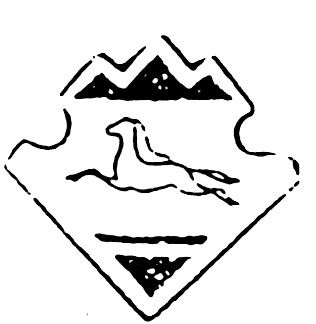 